Załącznik nr 3 do Uchwały nr 35/IV/2017
Zarządu Wlkp. ZPN z dnia 8.08.2017 r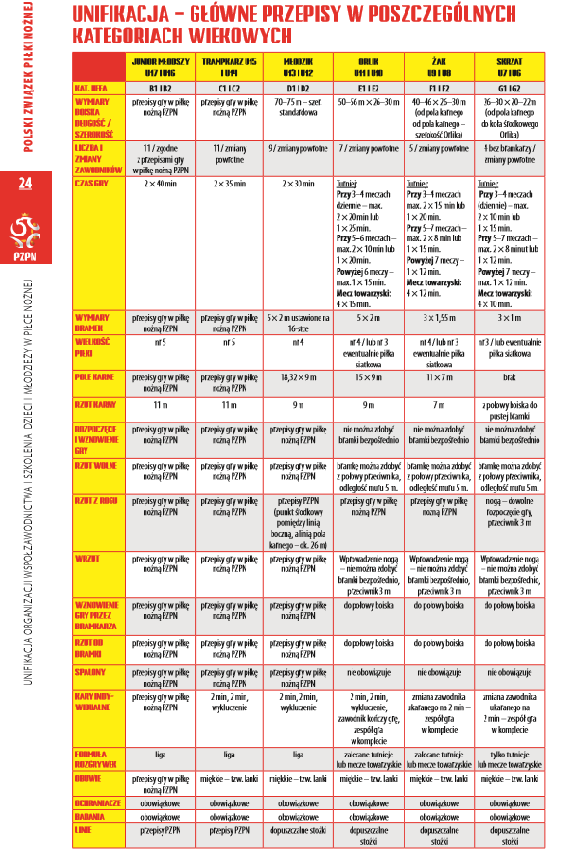 